.FORWARD LOCK RIGHT, FORWARD LOCK LEFTJAZZ BOX WITH TOE AND HEEL STRUTSROCK STEP, ROCK STEP, STEP, FORWARD WITH ½ TURN LEFT, STEP FORWARD, STOMPGRAPEVINE TO RIGHT, GRAPEVINE TO LEFTREPEATVARIATIONAfter count 192, right foot step forward with ½ turn left, right foot step forward, left foot step forward with ½ turn right, left foot step forward, right foot close next to left footSunday Driver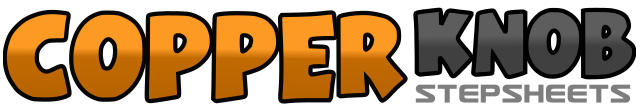 .......Count:32Wall:2Level:Improver.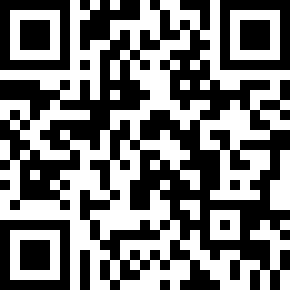 Choreographer:Javier Rodriguez Gallego (ES)Javier Rodriguez Gallego (ES)Javier Rodriguez Gallego (ES)Javier Rodriguez Gallego (ES)Javier Rodriguez Gallego (ES).Music:Sunday Driver - Blue CountySunday Driver - Blue CountySunday Driver - Blue CountySunday Driver - Blue CountySunday Driver - Blue County........1Step right foot forward2Cross left foot behind right foot3Step right foot forward4Scuff left foot beside right foot5Step left foot forward6Cross right foot behind left foot7Step left foot forward8Scuff right foot beside left foot1Cross right foot over left with toe2Flatten right foot heel3Step left foot back with toe4Flatten left foot heel5Step right foot to side with toe6Flatten right foot heel7Step left foot beside right foot with toe8Flatten left foot heel1Rock right foot forward2Recover left foot weight3Rock right foot back4Recover left foot weight5Step right foot forward6½ turn to the left side7Step right foot forward8Stomp left foot near right foot1Step right foot to the right side2Cross left foot behind right foot3Step right foot to the right side4Close left foot next to right foot5Step left foot to the left side6Cross right foot behind left foot7Step left foot to the left side8Close right foot next to left foot